      Anmeldeformular 					      Version vom 22.4.2024/bb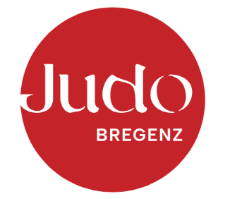   Einsteiger  Einsteigerkurs besucht am:  bezahlter Betrag:   Fortgeschritten  Übertritt von Verein:   Lizenz-Nr.: Elternteil/ Erziehungsberechtigte(r) bei Kindern (Kontakt im Notfall)	  Ort, Datum 	 Unterschrift  Zusammen mit ausgefülltem Anmeldeformular abzugeben:  Passfoto (Foto beilegen, bitte nicht aufkleben)  Kopie des Reisepasses oder Ausweises---  ------------------------  ----------------  hier abtrennen  ------------------  -------------------------  ---

Wichtige Hinweise für Neumitglieder von Judo Bregenz* Wir stellen Vereinsinformationen als auch Mitgliedsbeitrags-Rechnungen per E-Mail zu. Bei Min-derjährigen geht die Rechnung an die Eltern bzw. den Erziehungsberechtigten.Mit Unterzeichnung dieses Anmeldeformulars trete ich dem Verein Judo Bregenz bei und bin automatisch versichertakzeptiere ich vollumfänglich die Vereins-Statuten (siehe Vereins-Homepage)stimme ich den allgemeinen Datenschutzbestimmungen zu (siehe Vereins-Homepage)Der Mitgliedsbeitrag beinhaltet Judopass, Jahresmarke (Judocard) und ist nach Erhalt der Rech-
nung innerhalb Monatsfrist zu zahlen. Die Mitgliedschaft gilt bis auf schriftlichen Widerruf oder Ab-erkennung durch den Vereinsvorstand.Unsere Bankverbindung:ASKÖ JUDO CLUB BREGENZ
IBAN: AT14 2060 1001 0000 2716	BIC: SPBRAT2BBitte unbedingt den Namen (des Kindes) bei der Einzahlung anführen! Zahlungen sind auf aus-
schließlich diesem Konto zu verrichten. Bargeld kann auch dem jeweiligen Trainer bei Absprache
ins Training mitgebracht werden.
Änderungen der Kontaktangaben bitte umgehend melden unter:   verein@judobregenz.at										 www.judobregenz.atVorname  NachnameStrassePLZ, OrtTelefonNationalitätE-Mail *Geb.’datumVornameNachname